Памятка юного пешехода!Выйдя на улицу, юный пешеход должен передвигаться только по тротуару или обочине!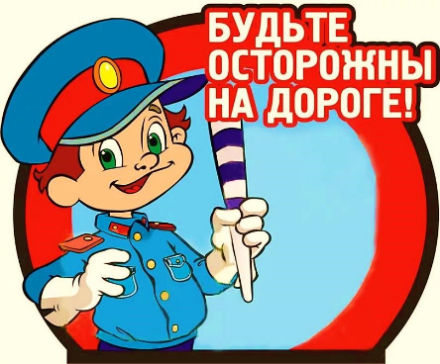 Переходить проезжую часть должен только на разрешающий сигнал светофора, по пешеходному переходу или на перекрестах!Не беги и не спеши при переходе! Переходи улицу быстрым, уверенным шагом, не останавливайся и не отвлекайся. Юному пешеходу запрещается перебегать проезжую часть перед близко движущимся транспортом!В вечернее время пешеходы для водителей становятся менее заметными. Носи одежду со световозвращаюми элементами, фликер.Юный пешеход обязан предостеречь своих товарищей от нарушения правил дорожного движения!Помните, что дорога в школу должна быть не короткой, а безопасной.Пешеход, помни! От дисциплины на дороге зависит твоя безопасность и безопасность окружающих тебя людей. Желаем тебе счастливого пути!ОГИБДД МО МВД России «Канский»Памятка юного пешехода!Выйдя на улицу, юный пешеход должен передвигаться только по тротуару или обочине!Переходить проезжую часть должен только на разрешающий сигнал светофора, по пешеходному переходу или на перекрестах!Не беги и не спеши при переходе! Переходи улицу быстрым, уверенным шагом, не останавливайся и не отвлекайся. Юному пешеходу запрещается перебегать проезжую часть перед близко движущимся транспортом!В вечернее время пешеходы для водителей становятся менее заметными. Носи одежду со световозвращаюми элементами, фликер.Юный пешеход обязан предостеречь своих товарищей от нарушения правил дорожного движения!Помните, что дорога в школу должна быть не короткой, а безопасной.Пешеход, помни! От дисциплины на дороге зависит твоя безопасность и безопасность окружающих тебя людей.Желаем тебе счастливого пути!ОГИБДД МО МВД России «Канский»Памятка юного пешехода!Выйдя на улицу, юный пешеход должен передвигаться только по тротуару или обочине!Переходить проезжую часть должен только на разрешающий сигнал светофора, по пешеходному переходу или на перекрестах!Не беги и не спеши при переходе! Переходи улицу быстрым, уверенным шагом, не останавливайся и не отвлекайся. Юному пешеходу запрещается перебегать проезжую часть перед близко движущимся транспортом!В вечернее время пешеходы для водителей становятся менее заметными. Носи одежду со световозвращаюми элементами, фликер.Юный пешеход обязан предостеречь своих товарищей от нарушения правил дорожного движения!Помните, что дорога в школу должна быть не короткой, а безопасной.Пешеход, помни! От дисциплины на дороге зависит твоя безопасность и безопасность окружающих тебя людей. Желаем тебе счастливого пути!                               ОГИБДД МО МВД России «Канский»Памятка юного пешехода!Выйдя на улицу, юный пешеход должен передвигаться только по тротуару или обочине!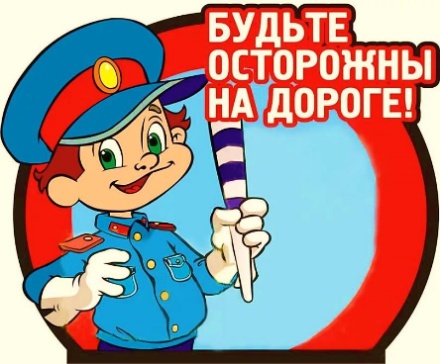 Переходить проезжую часть должен только на разрешающий сигнал светофора, по пешеходному переходу или на перекрестах!Не беги и не спеши при переходе! Переходи улицу быстрым, уверенным шагом, не останавливайся и не отвлекайся. Юному пешеходу запрещается перебегать проезжую часть перед близко движущимся транспортом!В вечернее время пешеходы для водителей становятся менее заметными. Носи одежду со световозвращаюми элементами, фликер.Юный пешеход обязан предостеречь своих товарищей от нарушения правил дорожного движения!Помните, что дорога в школу должна быть не короткой, а безопасной.Пешеход, помни! От дисциплины на дороге зависит твоя безопасность и безопасность окружающих тебя людей. Желаем тебе счастливого пути!ОГИБДД МО МВД России «Канский»